XIII - заседание  4-созыва              КАРАР                                                                        	     РЕШЕНИЕ      09 ноябрь 2017 й.                             №69                             09 ноября 2017 г.Об участии администрации сельского поселения Усть-Табасский сельсовет муниципального района Аскинский район Республики Башкортостан в проекте поддержки местных инициатив в 2018 годуСовет сельского поселения Усть-Табасский сельсовет муниципального района Аскинский район Республики Башкортостан р е ш и л : 1. Информацию главы сельского поселения о программе поддержки местных инициатив принять к сведению.2. Принять участие в проекте поддержки местных инициатив в 2018 году.3. Обнародовать настоящее решение на информационном стенде в здании администрации сельского поселения по адресу: д. Усть-Табаска, ул. Гагарина, д.29 и разместить на официальном сайте администрации сельского поселения Усть-Табасский сельсовет муниципального района Аскинский район Республики Башкортостан: http://ust-tabaska04sp.ru/.4. Настоящее решение вступает в силу с момента его официального обнародования.Глава сельского поселения Усть-Табасский сельсоветмуниципального района Аскинский районРеспублики Башкортостан 						Б.Н. ШарифисламовБАШҠОРТОСТАН РЕСПУБЛИКАҺЫАСҠЫН  РАЙОНЫМУНИЦИПАЛЬ РАЙОНЫНЫҢТАБАҪКЫ−ТАМАҠ АУЫЛ СОВЕТЫАУЫЛ  БИЛӘМӘҺЕ СОВЕТЫ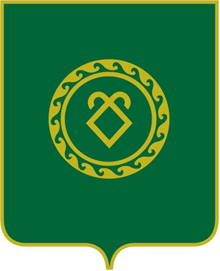 СОВЕТСЕЛЬСКОГО ПОСЕЛЕНИЯУСТЬ-ТАБАССКИЙ СЕЛЬСОВЕТМУНИЦИПАЛЬНОГО РАЙОНААСКИНСКИЙ РАЙОНРЕСПУБЛИКИ  БАШКОРТОСТАН